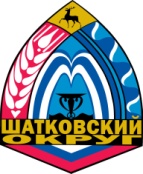 Администрация Шатковского муниципального округа Нижегородской областиПОСТАНОВЛЕНИЕВ соответствии  с  Федеральным законом от 06.10.2003 № 131-ФЗ "Об общих принципах организации местного самоуправления в Российской Федерации", Указом Губернатора Нижегородской области от 10.10.2022 № 205 "О дополнительных мерах поддержки граждан Российской Федерации, участвующих в выполнении задач, возложенных на Вооруженные Силы Российской Федерации, и членов их семей", решением Совета депутатов Шатковского муниципального округа Нижегородской области от 26.09.2022 № 10-I "О правопреемстве Шатковского муниципального округа Нижегородской области" администрация Шатковского муниципального округа Нижегородской области постановляет:1. Внести в постановление администрации Шатковского муниципального района Нижегородской области от 10.10.2022 № 689 "Об установлении мер поддержки членам семей граждан Российской Федерации, участвующих в выполнении задач, возложенных на Вооруженные Силы Российской Федерации" (в редакции постановлений от 18.10.2022 № 739, от 15.12.2022 № 884) следующие изменения:а) преамбулу изложить в следующей редакции:"Во исполнение Указа Губернатора Нижегородской области от 10.10.2022 № 205 "О дополнительных мерах поддержки граждан Российской Федерации, участвующих в выполнении задач, возложенных на Вооруженные Силы Российской Федерации, и членов их семей", в целях поддержки семей граждан Российской Федерации, призванных на военную службу по мобилизации в соответствии с Указом Президента Российской Федерации от 21.09.2022 № 647 "Об объявлении частичной мобилизации в Российской Федерации", или заключивших контракт о добровольном содействии в выполнении задач, возложенных на Вооруженные Силы Российской Федерации в ходе проведения специальной военной операции по демилитаризации и денацификации Украины (далее - СВО), или заключивших контракт с Министерством обороны Российской Федерации на прохождение военной службы в целях участия в СВО через пункт отбора на военную службу по контракту Нижегородской области, а также принимающих участие в СВО военнослужащих, проходящих военную службу по контракту, и сотрудников (военнослужащих) войск национальной гвардии Российской Федерации (далее - участники СВО), администрация Шатковского муниципального округа Нижегородской области постановляет:"; б) пункт 2 изложить в следующей редакции:"2. Меры поддержки, установленные пунктом 1 настоящего постановления предоставляются в заявительном порядке при личном обращении в муниципальную образовательную организацию Шатковского муниципального округа Нижегородской области, где обучаются (воспитываются) дети участников СВО.";в) пункт 3 изложить в следующей редакции:"3. Предоставление мер поддержки, предусмотренных пунктом 1 настоящего постановления, осуществляется в период прохождения военнослужащими военной службы по мобилизации, либо по заключенному контракту о добровольном содействии в выполнении задач, возложенных на Вооруженные Силы Российской Федерации при проведения специальной военной операции по демилитаризации и денацификации Украины, а также в период прохождения военнослужащими, военной службы по контракту, сотрудниками (военнослужащих) войск национальной гвардии Российской Федерации, на период принятия участия в специальной военной операции.";г) пункт 4 изложить в следующей редакции:"4. Меры поддержки, установленные в пункте 1 настоящего постановления, распространяются также на членов семей участников СВО, погибших при исполнении обязанностей военной службы (служебных обязанностей) в ходе проведения специальной военной операции по демилитаризации и денацификации Украины, либо умерших вследствие увечья (ранения, травмы, контузии) или заболевания, полученных ими при исполнении обязанностей военной службы (служебных обязанностей) в ходе проведения специальной военной операции по демилитаризации и денацификации Украины.";д) в пункте 5 слово "района" заменить словом "округа";е) в пункте 6 слово "района" заменить словом "округа";ж) пункт 7 дополнить абзацем вторым следующего содержания: "Действие пункта 4 настоящего постановления распространяется на правоотношения, возникшие с 24.02.2022."; з) пункт 8 изложить в следующей редакции:"8. Настоящее постановление опубликовать в общественно-политической газете "Новый путь" и разместить на официальном сайте Шатковского муниципального округа Нижегородской области в информационно-телекоммуникационной сети "Интернет".";и) в пункте 9 слово "района" заменить словом "округа".2. Настоящее постановление опубликовать в общественно-политической газете "Новый путь" и разместить на официальном сайте Шатковского муниципального округа Нижегородской области в информационно-телекоммуникационной сети "Интернет".3. Контроль за исполнением настоящего постановления возложить на заместителя главы администрации Шатковского муниципального округа Нижегородской области В.В. Ярилина.4. Настоящее постановление вступает в силу со дня его подписания.Действие подпунктов "г" и "ж" пункта 1 настоящего постановления распространяется на правоотношения, возникшие с 24.02.2022. Глава местного самоуправленияШатковского муниципального округа                    Нижегородской области                                                                                        М.Н. Межевов04.10.2023 г.№1068О внесении изменений в постановление администрации Шатковского муниципального района Нижегородской области от 10.10.2022 № 689 "Об установлении мер поддержки членам семей граждан Российской Федерации, участвующих в выполнении задач, возложенных на Вооруженные Силы Российской Федерации"